San Lorenzo, ……... de ………….……………de…….……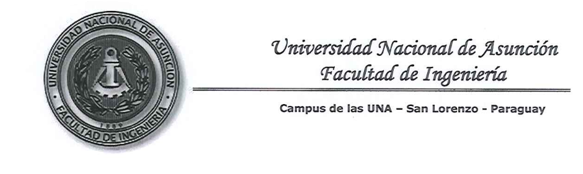 Señor
Prof. Dr. Ing. Rubén López Santacruz, Decano
Facultad de Ingeniería – UNA
E.	S.	D.El/la que suscribe:											 C. I. C. N°: 			   , Postulante al llamado a concurso para cubrir el cargo de profesor del CETUNA Mecánica, correspondiente al segundo ciclo del período académico 2021 en la/s siguiente/s materias: Primer SemestreTercer SemestreQuinto SemestreCódigo de la MateriaNombre de la materiaCódigo de la MateriaNombre de la materiaCódigo de la MateriaNombre de la materia